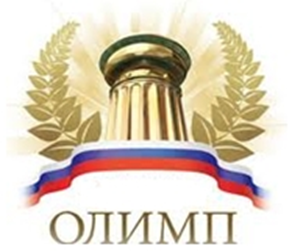 Учредитель конкурсов:Информационно- методический дистанционный центр «ОЛИМП»Всероссийский проект конкурсовметодических разработок уроков и внеклассных мероприятийдля педагогов и обучающихся.Всероссийский конкурс«РАДУГА ТВОРЧЕСТВА» (ЭКСПРЕСС-КОНКУРС)Сайт : http://konkursolimp.rue-mail: olimpkonkurs@yandex.ruСписок участников и результаты конкурсаСерия РТРег.номерФИО,должностьОбразовательное учреждениеНоминацияНазвание работыРезультат008Ефименко Василиса / Черданцева Лилия Владимировна, воспитательМБОУ «Плотниковская ООШ»Кемеровская область , Промышленновский МОДекоративно – прикладное творчествоЁлкаДиплом 2 степени007Черданцева Лилия Владимировна, воспитательМБОУ «Плотниковская ООШ»Кемеровская область , Промышленновский МОДекоративно – прикладное творчествоБабочкаДиплом 2 степени006Долголеев Арсений / Пчелинцева Светлана Владимировна, воспитательМБОУ «Плотниковская ООШ» Кемеровская область(Кузбасс), Промышленновский районДекоративно – прикладное творчество«Новогоднее настроение»Диплом 1 степени005Золотарева Варвара / Пчелинцева Светлана Владимировна, воспитательМБОУ «Плотниковская ООШ» Кемеровская область(Кузбасс), Промышленновский районДекоративно – прикладное творчество«Летний день»Диплом 1 степениПриказ от«20» февраля 2021г. № 006-Э004Хоярова Виктория Сергеевна /  Криковцова Елена Николаевна, воспитательМБОУ «Плотниковская ООШ» Кемеровская область(Кузбасс), Промышленновский районДекоративно – прикладное творчествоБычок ТимошаДиплом 1 степени003Криковцова Елена Николаевна, воспитательМБОУ «Плотниковская ООШ» Кемеровская область(Кузбасс), Промышленновский районДекоративно – прикладное творчествоЁлочка БелоснежкаДиплом 1 степениПриказ от«30» января 2021г. № 004-Э002Кузьмина Кристина / Трапезникова Анастасия Васильевна, воспитательМАДОУ «Детский сад № 12 «Ладушки» Кемеровская область, г. СалаирДекоративно – прикладное творчествоЗимний городДиплом 1 степени001Баринова Людмила Степановна. воспитательМКОУ «Бачатская оши» Кемеровская обл., Беловский р-он, п. СтаробачатыДекоративно – прикладное творчествоЦветы «Огоньки» из фоамиранаДиплом 1 степениПриказ от «11» января 2021 г. №002-Э